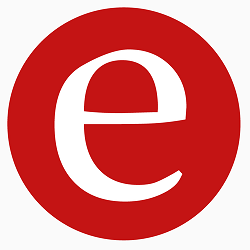  ОБЩЕСТВО С ОГРАНИЧЕНОЙ ОТВЕТСТВЕННОСТЬЮ                  ООО «ЭКСПРЕССПОЛ»      Фактический адрес: г. Москва Бережковская наб. д. 20 стр. 40 оф. 15      Тел. +7(495) 940 64 61 Моб. 8(916) 063 55 99 E-mail info@expresspol.ru Реквизиты ООО «ЭКСПРЕССПОЛ»Полное наименование предприятияОбщество с ограниченной ответственностью «ЭКСПРЕССПОЛ» Краткое наименование предприятия ООО «ЭКСПРЕССПОЛ»Свидетельство о регистрацииСерия 77 № 017477383ИНН7706811910КПП773001001ОГРН1147746787792ОКПО29924311ОКВЭД45.21ОКТМО45318000ОКОГУ4210014ОКОПФ12165Юридический адрес121059 г. Москва Бережковская наб. д20 стр. 40Фактический адрес 121059 г. Москва Бережковская наб. д20 стр. 40 эт. 3Расчетный счет40702810301300005991Банк АО «АЛЬФА-БАНК»КОРР/СЧЕТ30101810200000000593БИК044525593Директор на основании УставаТарлев Илья ИльичГл. бухгалтерМельничук Елена ВладимировнаКонтакты/тел.Тел. 8 (495) 940-64-61 Моб. 8 (916) 063-55-99Электронная почтаinfo@expresspol.ru495@mail.ru